Question wordsComplete las oraciones usando : WHAT, WHEN, WHERE, WHO, WHY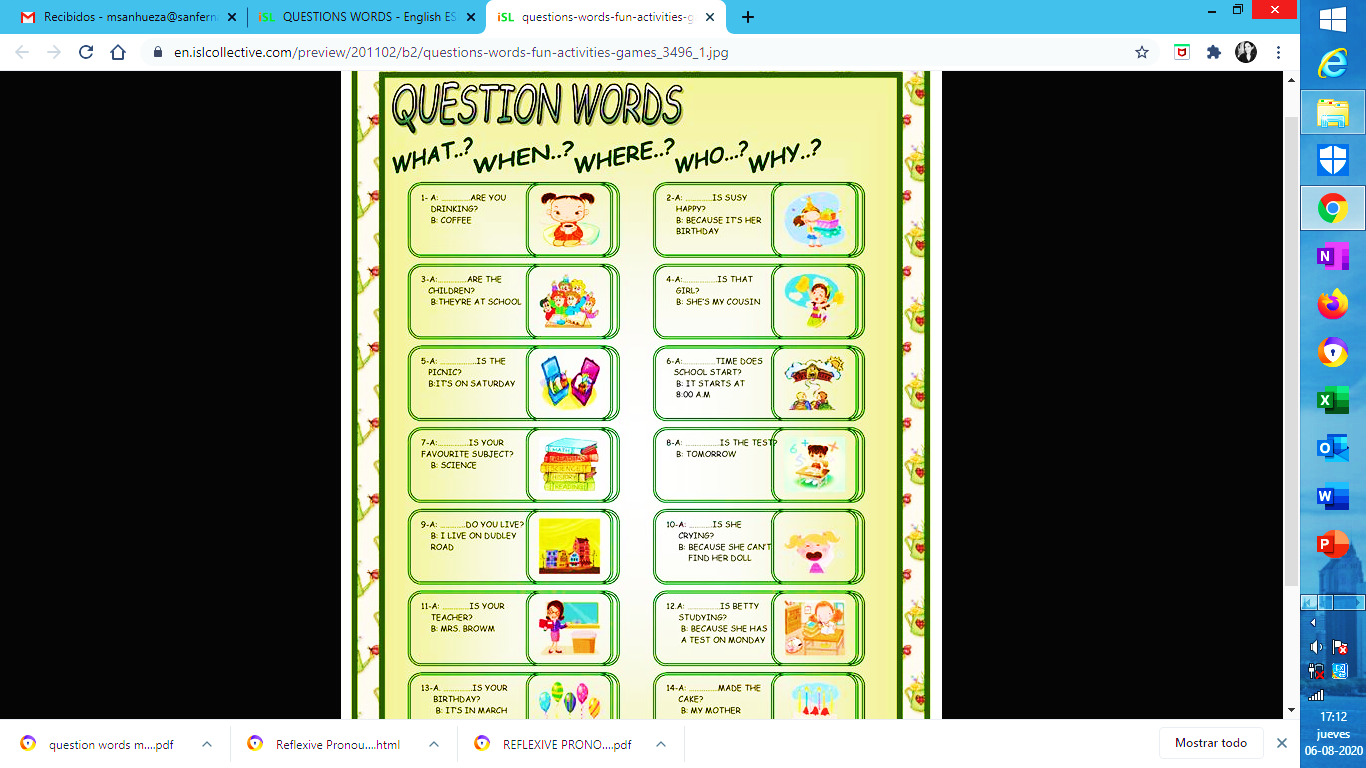 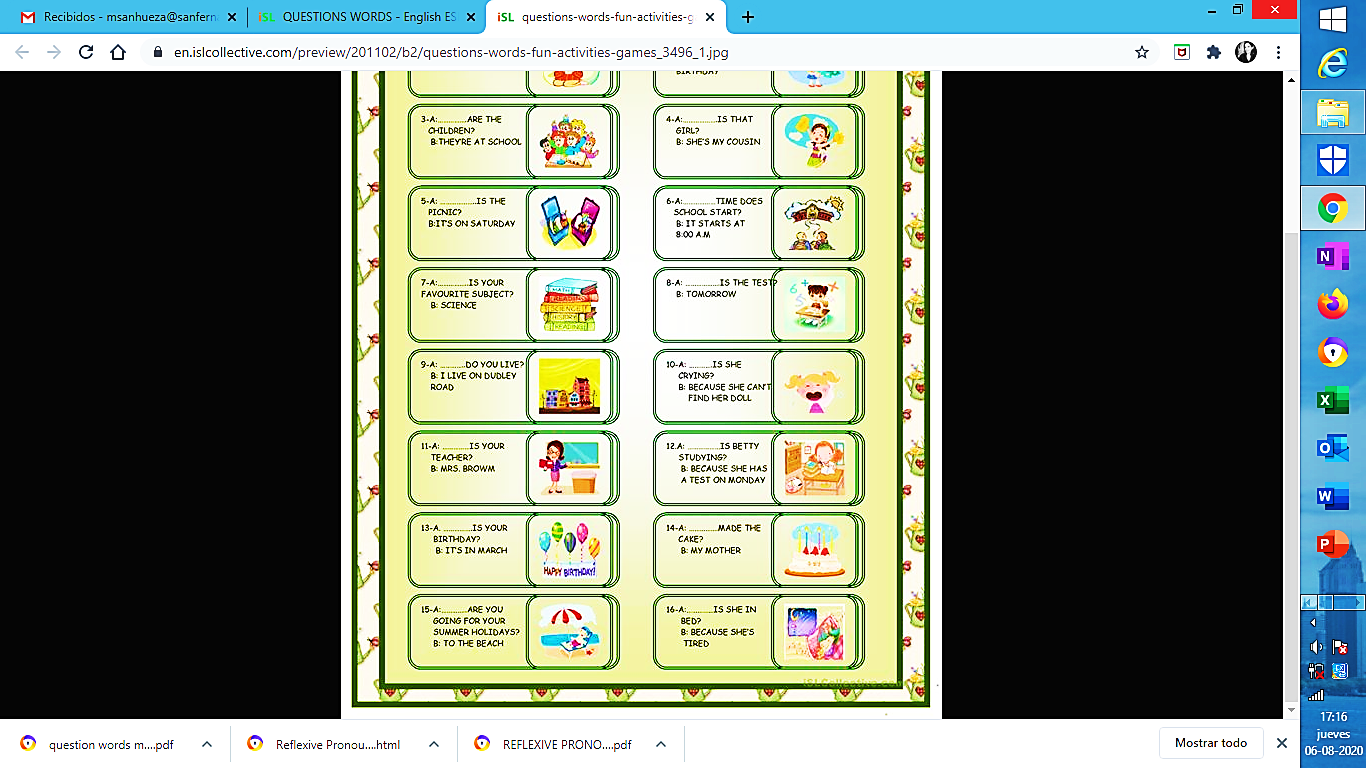 Asignatura: English     (2° Semestre)N° De La Guía: 2Título de la Guía: “QUESTION WORDS”Título de la Guía: “QUESTION WORDS”Objetivo de Aprendizaje (OA):   OA 9  Demostrar comprensión de ideas generales e información explícita en textos adaptados y auténticos simples, en formato impreso o digital, acerca de temas variados (como temas de interés de los y las estudiantes, temas de otras asignaturas, del contexto inmediato, de actualidad e interés global, de otras culturas y algunos temas menos conocidos) y que contienen las funciones del año.Objetivo de Aprendizaje (OA):   OA 9  Demostrar comprensión de ideas generales e información explícita en textos adaptados y auténticos simples, en formato impreso o digital, acerca de temas variados (como temas de interés de los y las estudiantes, temas de otras asignaturas, del contexto inmediato, de actualidad e interés global, de otras culturas y algunos temas menos conocidos) y que contienen las funciones del año.Nombre Docente: María Teresa Sanhueza C.Nombre Docente: María Teresa Sanhueza C.Nombre Estudiante:Curso: 1° Medio ¿Dudas? ¿Consultas? Me pueden enviar un e-mail a msanhueza@sanfernandocollege.cl de Lunes a Viernes de 9:00 a 18:00 hrs y yo aclararé sus dudas. Qq@@@@@@qqdfggooooLES RECUERDO QUE PARA LA EVALUACIÓN DE AGOSTO ES NECESARIO QUE LEAN Y SE ESTUDIEN ÉSTA GUÍA Y LA ANTERIOR YA QUE TENDRÁN QUE APLICAR QUESTION WORDS